Весенний бал31 марта 2017 года в большом зале Дома дружбы народов Республики Коми состоялось итоговое мероприятие межшкольного клуба «Красота спасёт мир» - Весенний бал. Координатор проекта – МАОУ «Женская гимназия».В программе вечера были танцы, бальные игры, конкурсы, викторины, в которых приняли участие более 120 учащихся и выпускников из девяти общеобразовательных организаций города: «Женская гимназия», «Гимназии им. А.С. Пушкина», «Русской гимназии», «Гимназии №1», «Лицея при СыктГУ», «Технического лицея», «СОШ №4», «СОШ №12 имени О. Кошевого», «СОШ 43».В работе литературной гостиной приняли участие учащиеся женской гимназии – призеры конкурса чтецов поэзии на французском языке Александра Мадикова, Полина Политова; на английском языке прочли стихотворения Виолетта Харина, Кира Леонтьева; Анастасия Катаева прочла отрывок из поэмы А.С. Пушкина «Евгений Онегин», а Дарья Головкина, победитель Республиканского конкурса «Новые имена», прочла стихотворение собственного сочинения.В музыкальной гостиной участников Бала приветствовала народная артистка Российской Федерации, заслуженная артистка Республики Коми Альфия Каратаева, победители и призёры Республиканских и Всероссийских и международных конкурсов вокального мастерства конкурсов, учащиеся гимназии Екатерина Носова и Дарья Лобанова; учащаяся гимназии Анастасия Филиппова исполнила произведение для виолончели в дуэте со своим преподавателем из Детской музыкальной школы пгт. Краснозатонский Ольгой Черепановой.Юбилею Республики Коми была посвящена национальная гостиная, в которой приняли участие учащаяся гимназии Анастасия Мишарина, прочитавшая стихотворение на коми языке, и вокальный ансамбль Усть-Вымского землячества.В художественном салоне гостей бала ждала встреча с художником Галиной Кулаевой, которая представила свои произведения и рассказала об уникальном течении в живописи, автором которого она является.Среди почётных гостей Бала были Заместитель председателя Государственного совета РК Валентина Жиделева, Председатель Общественной палаты РК Галина Киселёва, Руководитель Коми регионального отделения Всероссийской общественной организации «Матери России» Галина Кравченко, председатель ассоциации «Женщины Сыктывкара», депутат Галина Лапшина.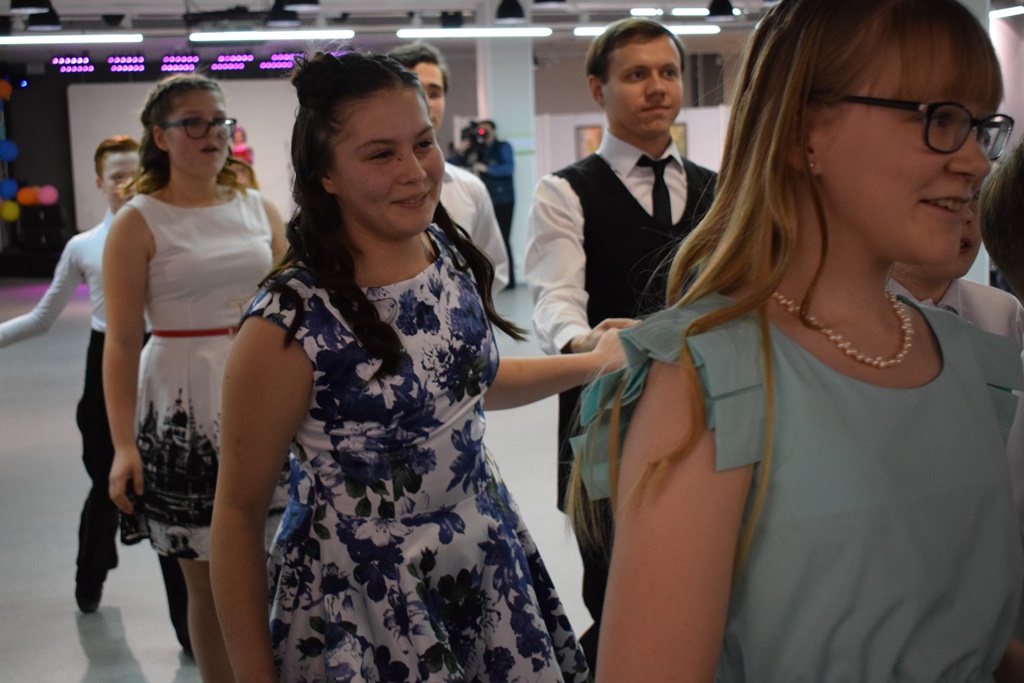 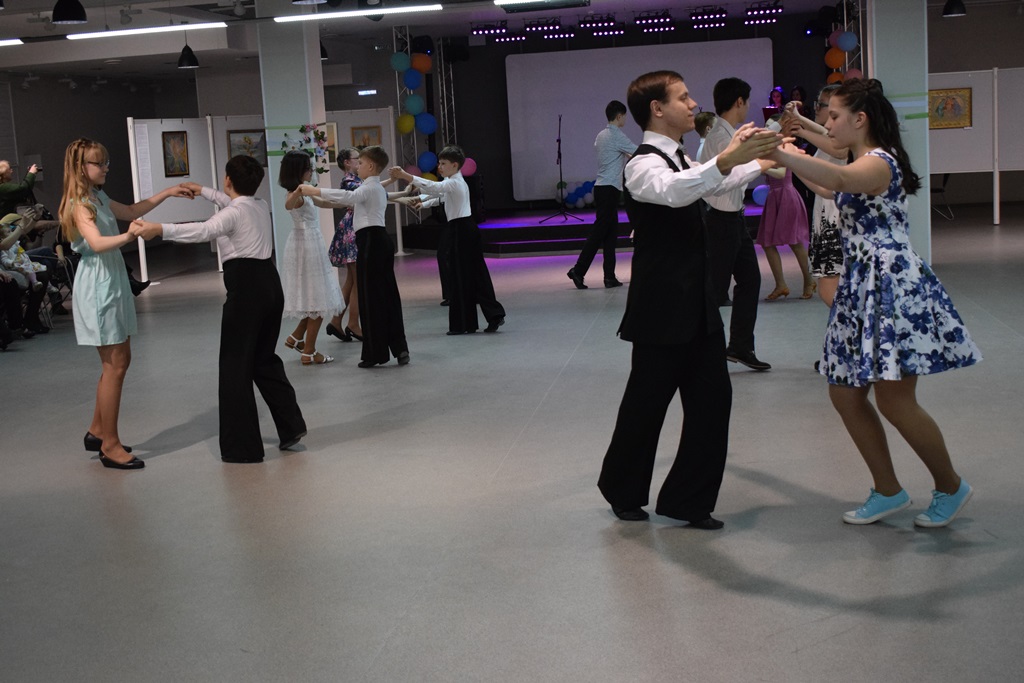 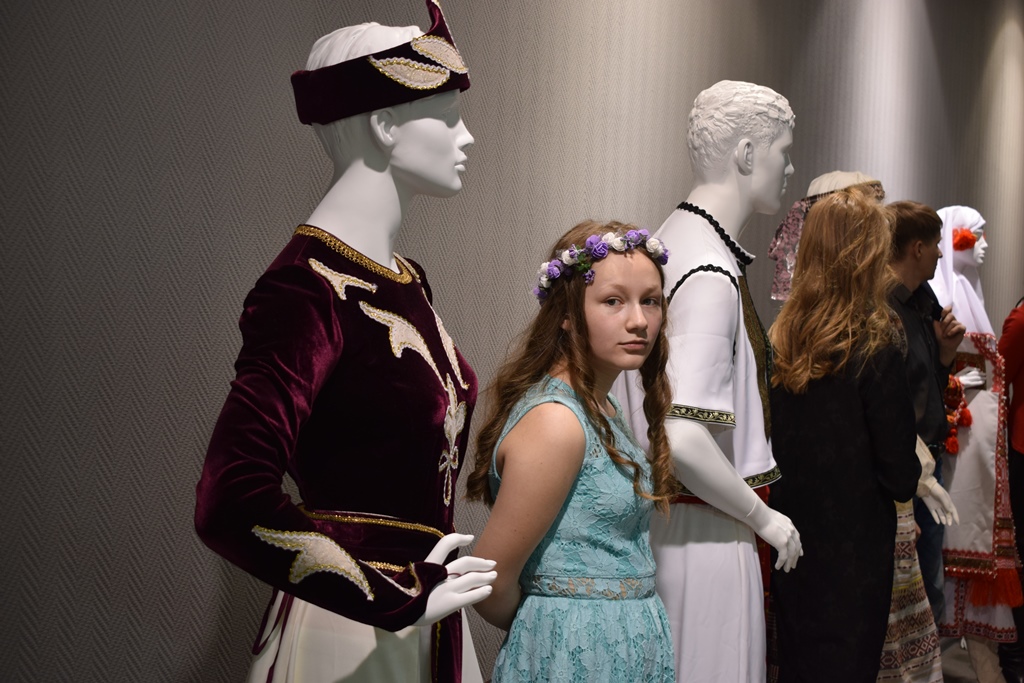 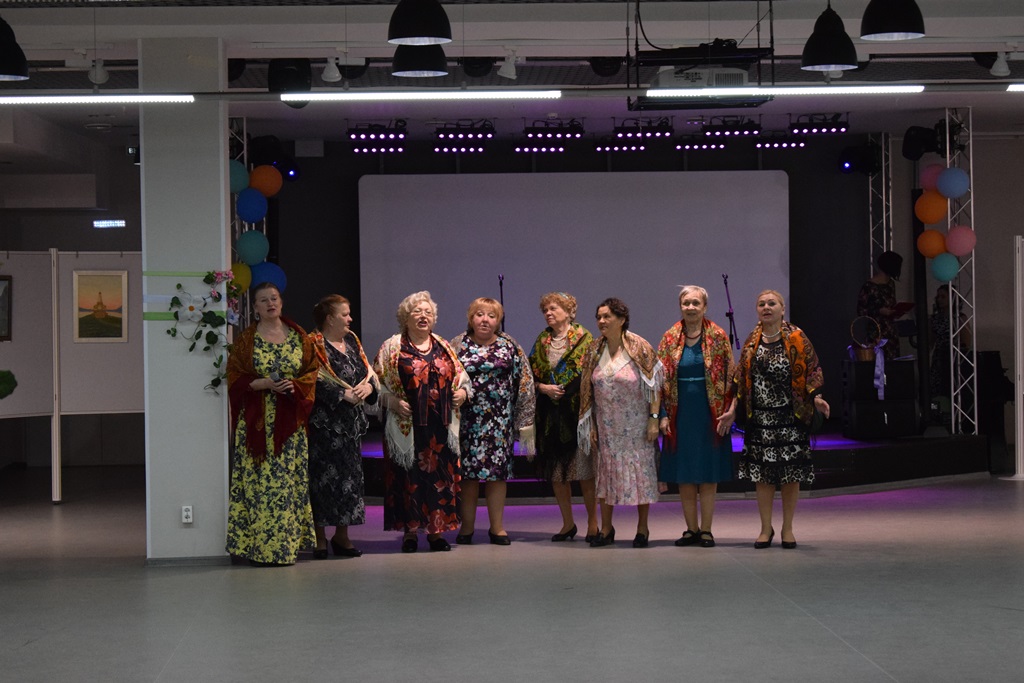 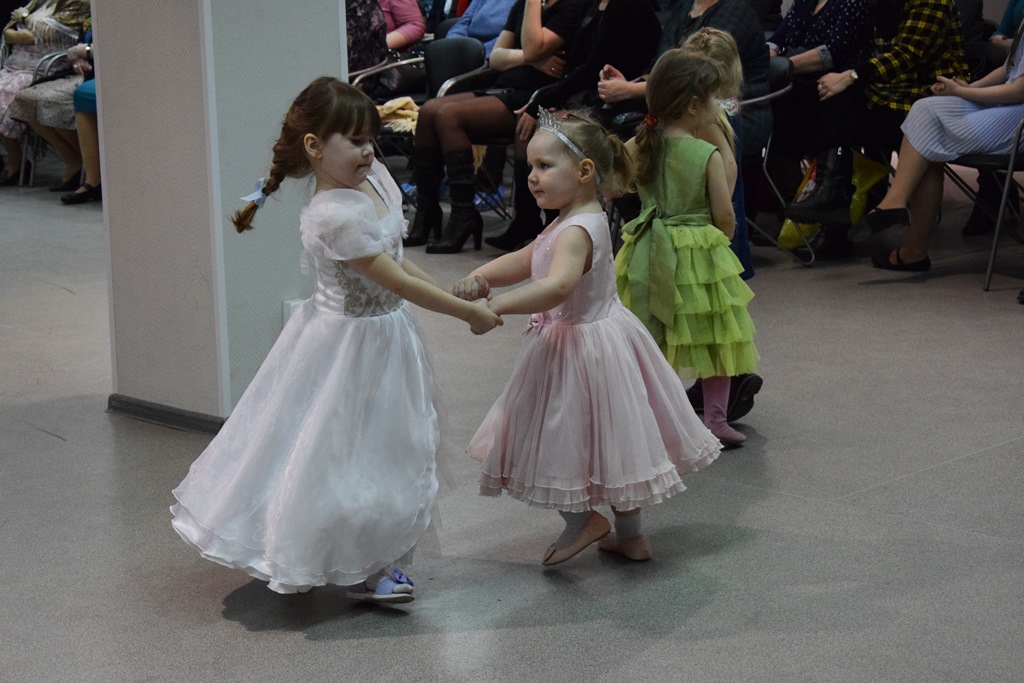 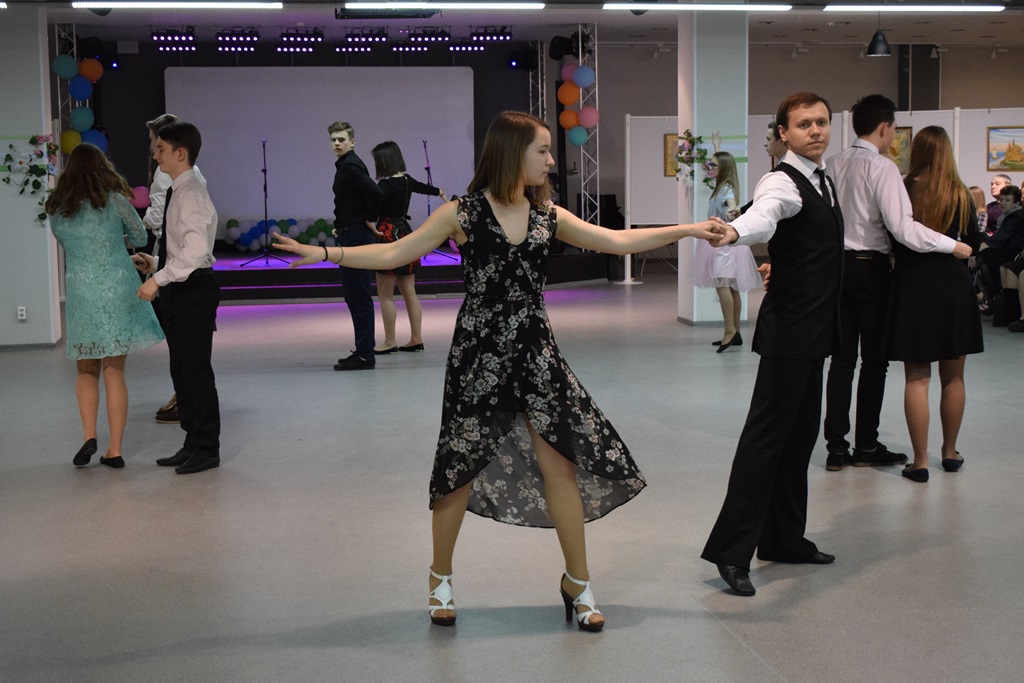 